x-Intercepts of a Quadratic RelationThe __________________ of a quadratic equation are also called the __________ of the parabolaEXAMPLE 1Graph the parabola defined by 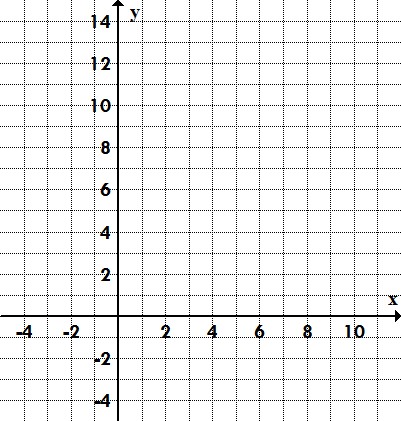 Step 1:  Factor the trinomial to find and plot the 
roots (x-intercepts) of the parabola.Step 2:  Find the axis of symmetry (the midpoint between the x-intercepts)Step 3:  Plot the y-intercept  given by ‘c’ in Step 4:  Plot the y-intercept reflection point (mirror over axis of symmetry)Step 5:  Determine the optimal valueStep 6:  Plot the vertex  (x, y) = (axis of symmetry, optimal value)Step 7:  Draw a smooth curve between all points (use step pattern if necessary)EXAMPLE 2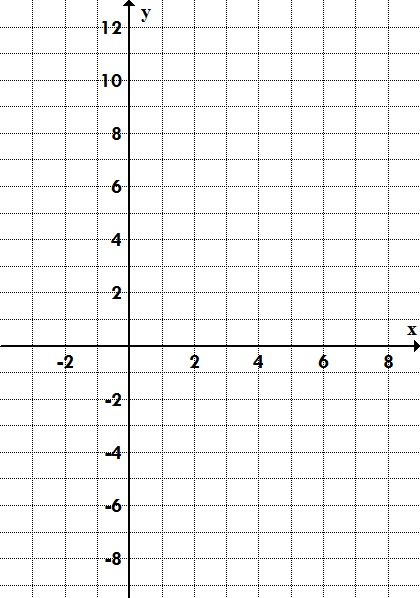 Graph the parabola defined by Step 1:  Factor the trinomial to find and plot the 
roots (x-intercepts) of the parabola.Step 2:  Find the axis of symmetry (the midpoint 
between the x-intercepts)Step 3:  Plot the y-intercept  given by ‘c’ in Step 4:  Plot the y-intercept reflection point (mirror over axis of symmetry)Step 5:  Determine the optimal valueStep 6:  Determine the vertex  (x, y) = (axis of symmetry, optimal value)Step 7:  Draw a smooth curve between all points (use step pattern if necessary)x-Intercepts of a Quadratic Relation – Practice1.	Identify the x-intercepts of each quadratic relation.a)	 							b)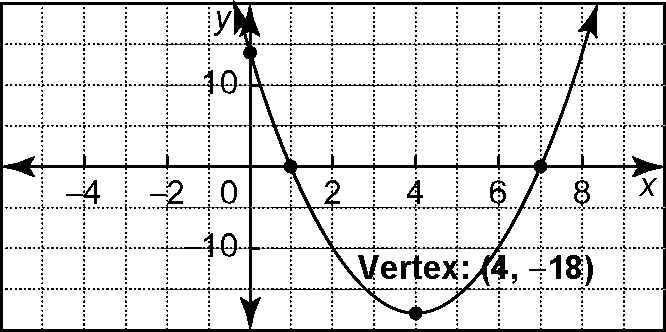 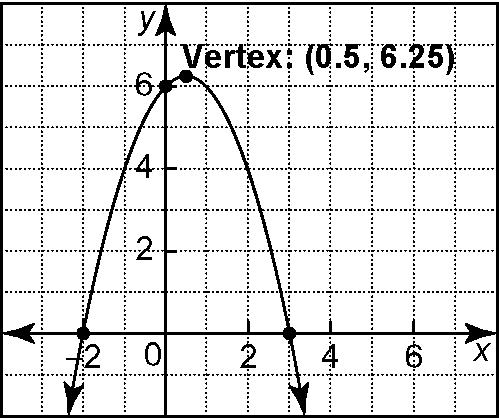 2.	Identify the zeros of each quadratic relation.a)								b)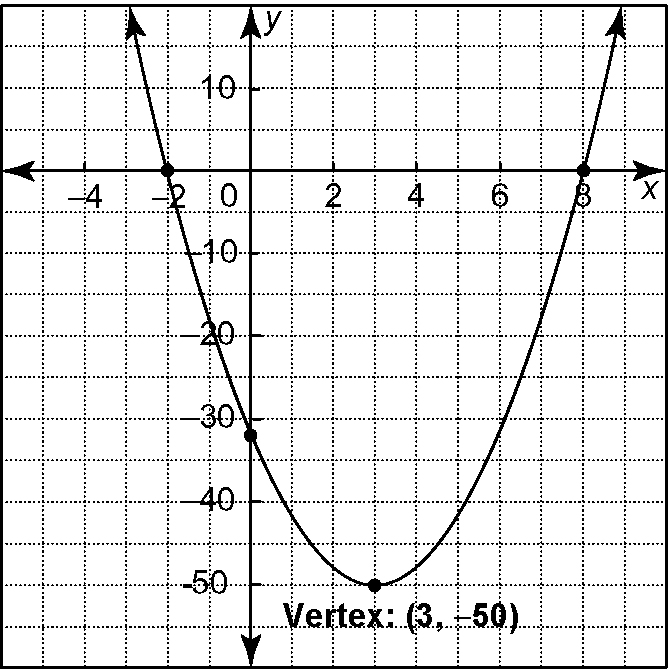 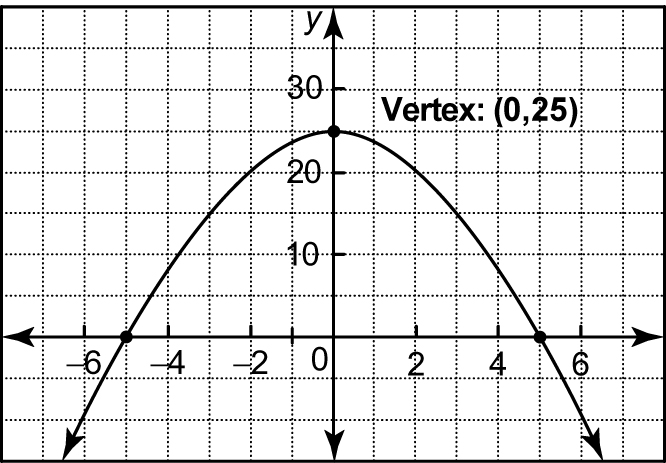 3.	Identify the zeros of each quadratic relation.a)	y = (x  1)(x + 2)				b)	y = 3(x + 7)(x  5)c)	y = 2x(x  6)					d)	y = (x + 6)(x  9)e)	y = 4(x + 8)(x  2)				f)	y = 6(x  6)(x + 6)4.	Find the zeros by factoring.  Graph 3 of the equations.a)	y = x2 + 8x + 15				b)	y = x2  2x  8 c)	y = 2x2  18						d)	y = 3x2  12x  36	e)	y = x2 + 4x + 5				f)	y = 6x2  245.	Given each relation in vertex form, express the relation in standard form and in intercept form.a)	y = (x + 3)2  1		      b)  y = 2(x + 1)2 + 32	c)	y = 4(x  3)2  1006.	A rock was thrown from a cliff.  Its path can be modelled by the relation h = 0.5d 2 + d + 12, where h is the height of the rock above the ground and d is the horizontal distance, both in metres.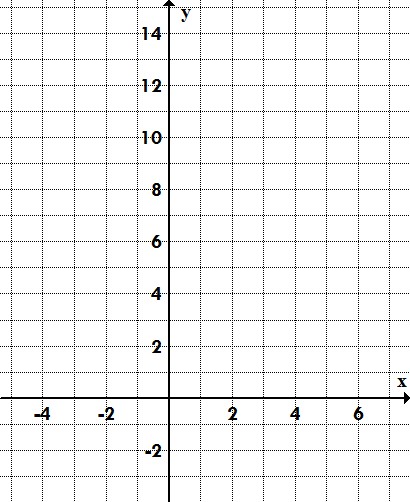 a)	How high is the cliff?b)	Write the relation in intercept form.  
What are the zeros of the relation?c)	At what horizontal distance did the rock 
hit the ground?d)	Graph the relation.7.  Graph the parabola defined by y = x2 + 6x + 9  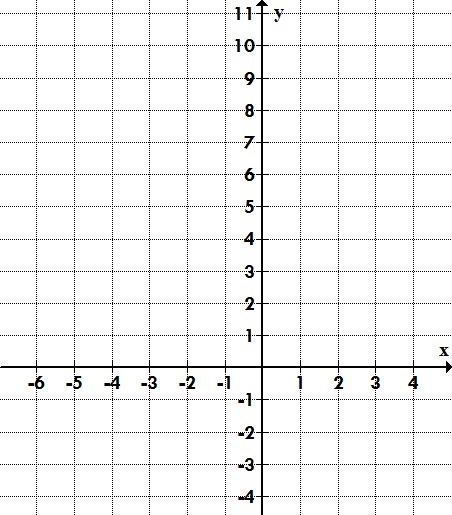 Find the:roots of the parabolaaxis of symmetryy-intercepty-intercept reflection pointoptimal valuevertexTo graph a parabola in VERTEX form, ,   the following is needed:To graph a parabola in VERTEX form, ,   the following is needed:coordinates of the vertexequation of the axis of symmetryy – intercept y – intercept reflection pointDirection of openingVertically stretchedVertically compressed To graph a parabola in STANDARD form, ,  the following is needed:To graph a parabola in STANDARD form, ,  the following is needed:coordinates of the roots (given by the factors)axis of symmetry(x value of vertex)the optimal value (y value of vertex)y-intercepty – intercept reflection pointdirection of the opening and any vertical stretch or compressionVertex